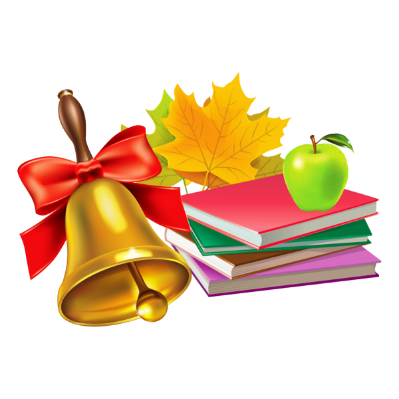 Замирает сердце от волненья,Чуть блеснет за окнами заря:Ждут ребята с жадным нетерпеньемПраздничное утро сентября.Уважаемые родители и обучающиеся!Скоро 1 сентября! Начинается  новый учебный год, а это новые встречи с друзьями и огромным, интересным миром знаний! Мы соскучились и с нетерпением ждем Вас!На основании Постановления Главного государственного санитарного врача РФ от 30 июня 2020 года М 16 «Об утверждении санитарно-эпидемиологических правил СП 3.1/2.4.3598-20 "Санитарно-эпидемиологические требования к устройству, содержанию и организации работы образовательных организаций и других объектов социальной инфраструктуры для детей и молодежи в условиях распространения новой коронавирусной инфекции (СОVID-19)" мы  изменили режим занятий вцелях максимального разобщения классов для сохранения здоровья учеников и учителей.1 классы2 классы3 классы4 классыЗаход в школуКласс№ урокаВремяПеремена09.15-09.251 а, 1б1 урок09.45-10.2010минут09.25-09.351 в, 1 г2 урок10.30-11.0520 минут3 урок11.25-12.0020 минут4 урок12.20-12.5510 минут5 урок13.05-13.4015 минутЗаход в школуКласс№ урокаВремяПеремена07.45-08.002 а, 2 б1 урок8.15-09.0010минут08.00-08.152 в, 2 г2 урок09.10-9.5520 минут3 урок10.15-11.0020 минут4 урок11.20-12.0510 минут5 урок12.15-13.0015 минутЗаход в школуКласс№ урокаВремяПеремена08.45-08.553 а, 3 б1 урок09.15-10.0010минут08.55-09.053 в, 3 г2 урок10.10-10.5520 минут09.05-09.153 д, 3 е3 урок11.15-12.0020 минут4 урок12.20-13.0510 минут5 урок13.15-14.0015 минутЗаход в школуКласс№ урокаВремяПеремена08.15-08.254 а, 4б1 урок08.45-09.3010минут08.25-08.354 в, 4 г2 урок09.40-10.2520 минут08.35-08.454 д, 4е3 урок10.45-11.3020 минут4 урок11.50-12.3510 минут5 урок12.45-13.3015 минут